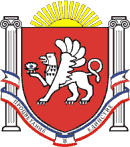 Республика Крым
Глава муниципального образования –председатель Евпаторийского городского совета

ПОСТАНОВЛЕНИЕ« 02 » апреля 2015 года                                                                                                        № 47Об утверждении  предельной штатнойчисленности работников аппарата Евпаторийского городского совета  Республики Крым 	В соответствии с Федеральным законом от 06.10.2003г. № 131-ФЗ "Об общих принципах организации местного самоуправления в Российской Федерации", с решением Евпаторийского городского совета от 01.04.2015г. №1-18/6 "О внесении изменений в приложение к решению Евпаторийского городского совета от 07.11.2014г. №1-4/1 "Об утверждении структуры Евпаторийского городского совета", Уставом муниципального образования городской округ Евпатория, Положением об  аппарате Евпаторийского городского совета Республики Крым, утвержденного решением Евпаторийского городского совета  от 09.12.2014 № 1-8/10,-  ПОСТАНОВЛЯЮ:1. Утвердить предельную штатную численность аппарата Евпаторийского городского совета  Республики Крым в количестве 20 штатных единиц.2. Настоящее постановление вступает в силу со дня его подписания.3. Контроль за исполнением настоящего постановления возложить на управляющего делами аппарата совета Горцеву Ю.В.Председатель Евпаторийскогогородского совета								О.В. Харитоненко